Отчет о результатах самообследования муниципального бюджетного общеобразовательного учреждениясредней общеобразовательной школы № 8 г.Липецказа 2015-2016 учебный годСодержание отчета о результатах самообследования:1.Аналитическая часть ………………………………………………………....2 2.Результаты образовательной деятельности :………………………………5 2.1. структура образовательного учреждения и система управления;……….. 52.2. содержание и качество подготовки обучающихся;……………………… .82.3. организация учебного процесса;……………………………………………9 2.4. востребованность выпускников; …………………………………………..142.5. качество кадрового обеспечения; ………………………………………….152.6. качество учебно-методического обеспечения, библиотечно-информационного обеспечения;…………………………………………………………………….. 162.7. материально-техническая база;……………………………………………..17 2.8. внутренняя система оценки качества образования……………………….183. Анализ показателей деятельности образовательного учреждения……194. Выводы и оценка деятельности по результатам самообследования….23Самообследование МБОУ  СОШ № 8 проводилось в соответствии с Порядком проведения самообследования образовательной организацией, утвержденном Приказом Министерства образования и науки РФ от 14 июня 2013 г. № 462, Приказом Министерства образования и науки РФ от 10 декабря 2013 г. № 1324 «Об утверждении показателей деятельности образовательной организации, подлежащей самообследованию».Целями проведения самообследования являются обеспечение доступности и открытости информации о деятельности организации, а также подготовка отчетао результатах самооследования.Самообследование проводится ежегодно до 1 августа администрацией школы. Самообследование проводится в форме анализа.1. Аналитическая частьСредняя общеобразовательная школа №8 является муниципальным бюджетным общеобразовательным учреждением, ориентированным на всестороннее формирование личности обучающегося с учетом его физического, психического развития, индивидуальных возможностей и способностей, развитие и совершенствование образовательного процесса, осуществление дополнительных мер социальной поддержки детей; формирование общей культуры личности обучающихся на основе усвоения обязательного минимума содержания образовательных программ, их адаптация к жизни в обществе, создание основы для осознанного выбора и последующего освоения профессиональных образовательных программ, воспитание гражданственности, трудолюбия, уважения к правам и свободам человека, любви к окружающей природе, Родине, семье, формированию здорового образа жизни. Принципами образовательной политики являются следующие: - демократизация (сотрудничество педагогов и учеников, учащихся друг с другом, педагогов и родителей); - гуманизация (личностно-ориентированная педагогика, направленная на удовлетворение образовательных потребностей учащихся, их родителей, на выявление и развитие способностей каждого ученика, и одновременно обеспечивающая базовый стандарт образования); - дифференциация (учет учебных, интеллектуальных и психологических обенностей учеников, их профессиональных склонностей); - индивидуализация (создание индивидуальной образовательной программы для каждого школьника в перспективе); - оптимизация процесса реального развития детей через интеграцию общего и дополнительного образования. Организационно-правовое обеспечение деятельности ОУМуниципальное бюджетное общеобразовательное учреждение средняя общеобразовательная школа №8   г.Липецка  (сокращенное наименование: МБОУ   СОШ №8») введено в эксплуатацию и поставлено на баланс Учредителя в 1936 году. Юридический адрес: 398020 ,  город Липецк, улица  Елецкая, дом 63; Фактический адрес:  398020 ,  город Липецк, улица  Елецкая, дом 63; Телефон/Факс: 8 (4742 ) 27-00-51 e-mail:  sc08@list.ruhttp://sc8.ucoz.ru  Школа работает в режиме  пятидневной  недели в первую смену. Плановая мощность составляет 540 учащихся, в школе на 01августа 2015 года обучается  320 учащихся (12 классов-комплектов).  Прием и отчисление осуществляется на основании Порядка приема граждан на обучение по образовательным программам начального общего, основного общего и среднего общего образования в МБОУ СОШ № 8 ,  Порядка и основания перевода, отчисления и восстановления учащихся МБОУ  СОШ № 8. Правоустанавливающие документы: 1. Лицензия на  право  ведения  образовательной деятельности № 1024840845490   от 03 февраля  2012 г., серия  РО № 037117  выдана  управлением  образования и науки Липецкой области   по следующим образовательным программам  (начальное общее образование, основное общее образование, среднее (полное) общее образование); 2. Свидетельство о государственной аккредитации  Регистрационный № 1776  от  28 февраля 2012 года  выдано  управлением  образования и науки Липецкой области (действительно по 28 февраля 2024 года.3. Свидетельство о внесении записи в Единый государственный реестр юридических лиц 5 июня 2013 года серия 48 № 001625493. 4. Свидетельство о постановке на учет российской организации в налоговом органе по месту ее нахождения 12 февраля 2000 года серия 48 № 001453557. 5. Устав муниципального бюджетного общеобразовательного учреждения  средней общеобразовательной школы № 8 города Липецка. 6. Свидетельство о государственной регистрации права оперативного управления муниципальным имуществом 48 АГ № 183146 от 11.04.2012г. 7. Свидетельство о праве собственности на землю 48 АГ № 183145 от 11.04.2012 года. 8. Санитарно-эпидемиологическое заключение 48.20.04.000.М.000.224.02.14  от 13.02.2014г.  МБОУ  СОШ № 8  является самостоятельным юридическим лицом, обладает обособленным имуществом на праве оперативного управления, самостоятельным балансом, лицевым счетом в УФК по Липецкой области; имеет печать и штамп организации. Деятельность образовательной организации регламентируется   локальными  актами.Правила внутреннего распорядка. Положение о распределении стимулирующей части фонда оплаты труда. Типовая инструкция по делопроизводству. Положение о школьном документообороте. Положение о порядке подготовки и организации проведения самообследования общеобразовательным учреждением. Порядок приема граждан на обучение по образовательным программам начального общего, основного общего и среднего общего образования в МБОУ  СОШ № 8 Правила внутреннего трудового распорядка. Положение о совете учащихся. Положение о педагогическом совете МБОУ  СОШ №8 Положение об управляющем совете МБОУ  СОШ №8 Положение об общешкольной конференции МБОУ  СОШ №8 Положение о школьной библиотеке МБОУ  СОШ № 8. Положение о методическом объединении учителей-предметников. Положение о проведении школьного этапа всероссийской олимпиады школьников. Положение о едином орфографическом режиме ведения тетрадей чащимися начальных классов. Положение о порядке учета посещаемости учебных занятий в МБОУ СОШ № 8Порядок и основание перевода, отчисления и восстановления учащихся МБОУ  СОШ № 8.  Положение об организации внеурочной деятельности учащихся на уровне начального общего образования. Положение о режиме занятий обучающихся. Приказ «Об утверждении формы справки о периоде обучения в МБОУ СОШ № 8Положение о порядке зачета результатов освоения учащимися учебных предметов, курсов, дисциплин (модулей), дополнительных образовательных программ в МБОУ  СОШ № 855 Положение о Портфеле достижений учащегося начальных классов. Положение о формах, периодичности, порядке текущего контроля успеваемости и промежуточной аттестации учащихся. Положение о порядке посещения обучающимися МБОУ СОШ № 8  мероприятий, не предусмотренных учебным планом. Положение о  ведении индивидуальной профилактической работы с учащимися и семьями, находящимися в социально опасном положенииПоложение о пользовании педагогическими работниками образовательными, Порядок оформления возникновения, приостановления и прекращения отношений между МБОУ СОШ №8  и обучающимися и (или) родителями (законными представителями) обучающихся. Положение о комиссии по урегулированию споров между участниками образовательных отношений в МБОУ  СОШ № 8Положение о школьном  лагере .Положение об учебном кабинете. Положение об официальном сайте. Положение о рабочей программе учебных курсов, предметов, дисциплин (модулей) МБОУ  СОШ № 82. Результаты анализа, оценка образовательной деятельности.2.1. Структура образовательного учреждения и система управления Управление школой осуществляется в соответствии с Федеральным законом от 29.12.2012г. № 273-ФЗ «Об образовании в Российской Федерации» и Уставом МБОУ  СОШ № 8 на принципах демократичности, открытости, приоритета общечеловеческих ценностей, охраны жизни и здоровья человека, свободного развития личности. Проектирование оптимальной системы управления ОУ осуществляется с учетом социально-экономических, материально-технических и внешних условий в рамках существующего законодательства РФ. Управление школой строится на принципах единоначалия и самоуправления. Исходя из целей, принципов построения и стратегии развития школы сложилась структура, в которой выделяется 4 уровня управления: - первый уровень управления: Директор – главное административное лицо, воплощающее единоначалие и несущее персональную ответственность за все, что делается в образовательном учреждении всеми субъектами управления. На этом же уровне находятся высшие органы коллегиального и общественного управления, имеющие тот или иной правовой статус: Управляющий совет, Педагогический совет, методический совет. Управляющий совет школы является высшим органом самоуправления школы, реализующим принцип демократического, государственно-общественного характера управления образованием и представляет интересы всех участников образовательного процесса, т. е. учащихся, родителей (законных представителей) учащихся, педагогических и других работников школы, представителей общественности и Учредителя. (Положение об управляющем совете) Педагогический совет – коллективный орган управления школой, который решает вопросы, связанные с реализацией программы развития школы, принимает локальные акты школы, решения о награждении выпускников медалями, переходе обучающихся из класса в класс, утверждают представления для награждения почетными грамотами, почетными званиями. (Положение о педагогическом совете) Общее собрание работников школы объединяет всех членов трудового коллектива. Оно решает вопросы, связанные с разработкой Коллективного договора, Правил внутреннего трудового распорядка, Правил внутреннего распорядка учащихся. (Положение об общем собрании работников школы) Субъекты управления этого уровня обеспечивают единство управляющей системы в целом, определяют стратегическое направление развития образовательного учреждения, всех его подразделений. – второй уровень управления представлен заместителями директора образовательного учреждения. Каждый член администрации интегрирует определенное направление или подразделение учебно-воспитательной системы, хозяйственной части и выступает звеном опосредованного руководства директора образовательной системой. Его главная функция - согласование деятельности всех участников процесса в соответствии с заданными целями, программой и ожидаемыми результатами. – третий уровень управления: К управленцам этого уровня относятся руководители методических объединений. Взаимодействие субъектов управления этого уровня осуществляется через специализацию функций при их одновременной интеграции. Руководитель методического объединения выбирается из состава членов методических объединений и утверждается директором школы. Методическое объединение ведет методическую работу по предмету, организует внеклассную деятельность учащихся, проводит анализ результатов образовательного процесса, имеет право выдвигать предложения по улучшению процесса образования, получать методическую помощь научных консультантов, согласует свою деятельность с администрацией школы и в своей работе подотчетно ей. Этот уровень также представлен творческими группами учителей – временной формой педагогического коллектива, работающего в режиме развития. Создается для решения определенной учебной или воспитательной проблемы, может объединять учителей одного или различных предметов. В группе выбирается руководитель, организующий разработку данной проблемы. По итогам работы готовятся рекомендации по использованию созданного опыта. – четвертый уровень управления: Здесь органами управления являются Совет учащихся и Совет родителей. Их мнение учитывается при принятии локальных актов, затрагивающих законные права и интересы учащихся и родителей (законных представителей). Структурные подразделения школы:  - Библиотека; - Столовая; - Музей;  -Психологическая служба школы:  педагог-психолог. Основная цель и задачи развития достигаются соответствующими управленческими действиями, которые учитывают нормативно-правовые, финансово-экономические, кадровые и психолого-педагогические особенности учреждения и направлены на решение вопросов, отнесенных законодательством РФ к ведению общеобразовательного учреждения. В структурных связях принципиальным является единство управления - соуправления – самоуправления. В школе разработаны функциональные обязанности для работников каждого уровня управления, что обеспечивает четкость и слаженность в управлении развитием образовательного учреждении. Администрация МБОУ  СОШ № 8 представлена в следующем составе: . 2.2. Содержание и качество подготовки обучающихся  МБОУ  СОШ № 8 - образовательная организация, реализующая общеобразовательные программы начального общего, основного общего, среднего общего образования. Программы общего образования образуют целостную систему, основанную на принципах непрерывности, преемственности, личностной ориентации участников образовательного процесса. Ключевые направления деятельности педагогического коллектива: 1. Соответствие и обновление образовательных стандартов 2. Развитие системы поддержки талантливых детей. 3. Развитие учительского потенциала. 4. Обеспечение условий для развития здоровья детей. 5. Современная инфраструктура. 6. Совершенствование материально-технической базы. 7. Создание условий для реализации гражданами РФ гарантированного государством права на получение общедоступного и бесплатного общего образования всех ступеней. Основными задачами  были определены: - Переход на новые образовательные стандарты начального общего образования; - Развитие системы поддержки талантливых детей; - Совершенствование учительского корпуса; Школа осуществляет образовательный процесс по основным образовательным программам: . I уровень – основная образовательная программа начального общего образования (нормативный срок освоения - 4 года); . II уровень – основная образовательная программа основного общего образования (нормативный срок освоения – 5 лет); . III уровень – основная образовательная программа среднего общего образования (нормативный срок освоения 2 года). Уровень образовательных программ отвечает государственным требованиям, предъявляемым к образовательным учреждениям. Обучение на уровне начального общего образования осуществляется с 2011-2012 учебного года в соответствии с ФГОС НОО. На уровне среднего общего образования реализуются идеи профильного обучения и профессиональной подготовки. В 2015-2016 учебном году на уровне среднего общего образования сформированы два   класса: 10 «А»  и 11А.  Для получения школьниками знаний, максимально соответствующих их способностям, возможностям, интересам, в школе организовано проведение внеурочной деятельности, элективных и учебных курсов, организована работа объединений дополнительного образования и спортивных секций (за счет учреждений дополнительного образования). С целью учета качественных образовательных изменений у обучающихся в 2015-2016 учебном году педагогами проводится мониторинг знаний и умений учащихся. Результаты мониторинга учитываются в организации работы с детьми, в частности при подготовке к итоговой аттестации. 2.3. Организация учебного процесса Организация образовательного процесса регламентируется учебным планом, расписанием занятий, календарным учебным графиком, режимом работы, учебно-методическим комплексом. Учебный план школы предусматривает выполнение государственной функции школы – обеспечение начального общего, основного общего и среднего общего образования и составлен соответственно на каждый уровень образования. При составлении учебных планов соблюдается преемственность между уровнями обучения и классами, сбалансированность между отдельными учебными предметами и предметными областями. Уровень недельной нагрузки на обучающегося не превышает предельно допустимого. Учебный план уровня начального общего образования  для 1-4 классов разработан на основе перспективного учебного плана начального общего образования, в преемственности с планом 2014-2015 учебного года, ориентирован на 4-летний нормативный срок освоения образовательных программ начального общего образования.  Содержание и структура учебного плана начального общего образования определяются требованиями федерального государственного образовательного стандарта начального общего образования, основной образовательной программы начального общего образования МБОУ  СОШ № 8. Учебный план начального общего образования состоит из обязательной (инвариантной) части. В 1 классах часть учебного плана, формируемая участниками образовательного процесса, отсутствует в соответствии с санитарно-гигиеническими требованиями. Во 2-4 классах часть учебного плана, формируемая участниками образовательного процесса, отсутствует в связи с бучением  в режиме 5-дневной учебной недели. Обязательная часть учебного плана начального общего образования МБОУ  СОШ № 8 на 2015-2016 учебный год соответствует федеральному государственному образовательному стандарту начального общего образования (ФГОС НОО), определяет состав учебных предметов обязательных предметных областей и учебное время, отводимое на их изучение по классам (годам) обучения. Она представлена семью предметными областями «Филология», «Математика и информатика», «Обществознание и естествознание (окружающий мир)», «Основы религиозных культур и светской этики», «Искусство», «Технология», «Физическая культура», каждая из которых направлена на решение основных задач реализации содержания учебных предметов, входящих в их состав. Обучение осуществляется по учебно-методическому комплексу А.А. Плешакова «Школа России». Предметная область «Филология» представлена предметами: «Русский язык», «Литературное чтение», «Иностранный язык (английский,немецкий)» (со 2-го класса). При организации занятий  по иностранным языкам производится деление на подгруппы. В 1 классе в первом полугодии предмет «Русский язык» представлен курсом «Обучение грамоте. Письмо», предмет «Литературное чтение» - курсом «Обучение грамоте. Чтение». Систематическое изучение Русского языка и Литературного чтения начинается во втором полугодии.  Предметная область «Математика и информатика» представлена учебным предметом «Математика». Предметная область «Обществознание и естествознание (окружающий мир)» представлена предметом «Окружающий мир».  Предметная область «Основы религиозных культур и светской этики» представлена модулем «Основы православной культуры» учебного предмета «Основы религиозных культур и светской этики».  Предметная область «Искусство» представлена учебными предметами «Изобразительное искусство», «Музыка».  Предметная область «Технология» представлена учебным предметом «Технология». Предметная область «Физическая культура» представлена учебным предметом «Физическая культура». Внеурочная деятельность на уровне начального общего образования в 2015-2016 учебном году организуется в соответствии с планом воспитательной работы школы , планами работы  классных  руководителей, воспитателями ГПД , а также в соответствии с договором  с ДЮЦ «Галактика». Внеурочная деятельность  реализуется по направлениям: спортивно-оздоровительное, духовно-нравственное, социальное, общеинтеллектуальное, общекультурное. Степень освоения учебного материала по пройденным учебным предметам в рамках ООП НОО определяет промежуточная аттестация, которая проводится в сроки, установленные календарным учебным графиком. Промежуточная аттестация для обучающихся 2-4 классов проводится по предметам и в формах, которые устанавливаются на весь период освоения уровня начального общего образования: - по русскому языку в форме итоговой контрольной работы (диктанта с грамматическим заданием); - по математике в форме итоговой контрольной работы. По остальным предметам – в форме интегрированного зачета.Учебный план для уровня основного общего образования ориентирован на 5-летний нормативный срок освоения образовательной программы основного общего образования. Базовыми областями знаний в 5-9 классах являются Филология, Математика, Обществознание, Естествознание, Искусство, Физическая культура, Технология, Основы безопасности жизнедеятельности. Федеральный компонент государственного стандарта основного общего образования устанавливает обязательные для изучения учебные предметы: «Русский язык», «Литература», «Иностранный язык (английский)», «Математика», «Информатика и ИКТ», «История», «Обществознание», «География», «Природоведение», «Физика», «Химия», «Биология», «Искусство» («Музыка», «Изобразительное искусство»), «Технология», «Физическая культура», «Основы безопасности жизнедеятельности». Региональный компонент представлен в 5-9 классах  краеведческим модулем, в который входят «Биология», «География»,»Искусство», «Технология», «История».В 7-9 классах учебный предмет «Математика» изучается в рамках предметов «Алгебра» и «Геометрия». В 7 классе Алгебра изучается с первой четверти,геометрия изучается со второй четверти (согласно  тематическому планированию). В 8-9 классах учебные предметы «Изобразительное искусство» и «Музыка» изучаются в рамках учебного предмета «Искусство». В 9 классе предмет «История» реализуется в рамках двух курсов «История России» и «Всеобщая история». Часы школьного компонента распределены следующим образом: - в 5-7 классах добавлены в инвариантную часть на изучение предмета «Математика»; - в 5 классе  направлены в инвариантную часть учебного плана для полного изучения предмета «Русский язык» по авторской программе М.Т. Баранова, Т.А. Ладыженской, Н.М. Шанского. В 9 классах часы учебного предмета «Технология» переданы   для организации предпрофильной подготовки по предмету «Профориентация».В 9   классе для обучающейся   на дому  реализуется индивидуальное обучение.   Индивидуальный учебный план разработан с участием обучающегося и его родителей и согласован с родителями (законными представителями). Данный индивидуальный учебный план составлен в целях обеспечения охраны психологического здоровья обучающегося, создания благоприятных условий для индивидуального развития личности, в том числе возможности удовлетворения потребностей обучающегося на основании письменного заявления его родителей. Базовыми общеобразовательными учебными предметами федерального компонента являются тринадцать учебных предметов: «Русский язык», «Литература», «Английский язык», «Алгебра», «Геометрия», «Информатика и ИКТ», «История», «Обществознание», « Физическая культура», «Биология», «Физика», «Химия».   Продолжительность уроков составляет 45 минут. Часть учебных часов в индивидуальном учебном плане по согласованию с родителями переданы на самостоятельную учебную работу. Текущий контроль успеваемости обучающегося по индивидуальному учебному плану осуществляется в соответствии с локальным нормативным актом учреждения, регламентирующим данный вопрос. Степень освоения учебного материала по пройденным учебным дисциплинам в рамках ООП ООО определяет промежуточная аттестация,которая проводится для 5-8 классов   в сроки, установленные календарным учебным графиком. Промежуточная аттестация учащихся проводится по предметам и в формах, которые устанавливаются на весь период освоения уровня основного общего образования, с обязательной аттестацией по предметам, дисциплинам, курсам (модулям), освоение которых завершается до получения основного общего образования: - в 5 -7х классах: • по русскому языку в форме диктанта, теста и математике в форме контрольной работы, теста. - в 8 классе – в форме 3х экзаменов : по русскому языку и математике и один экзамен по выбору учащихся. По остальным предметам промежуточная аттестация проводится в форме интегрированного зачета.Освоение основной образовательной программы основного общего образования завершается государственной итоговой аттестацией, которая является обязательной и проводится в соответствии с Порядком, утвержденным приказом Министерства образования и науки Российской Федерации. Учебный план для уровня среднего общего образования ориентирован на 2-летний нормативный срок освоения образовательной программы среднего общего образования. Принцип построения базисного учебного плана для 10-11 классов основан на идее  базового   федерального компонента государственного стандарта общего образования. Исходя из этого, учебные предметы, представленные в учебном плане, выбраны   для изучения   на базовом  уровне. Обязательными базовыми общеобразовательными учебными предметами являются: «Русский язык», «Литература», «Иностранный язык» (английский, немецкий языки),   «Математика», «История», «Физическая культура», «Основы безопасности жизнедеятельности», а также «Биология», «География», «Физика», «Химия»; интегрированные учебные предметы «Обществознание» (включая экономику и право)». Естествознание» представлен 3 самостоятельными учебными предметами: биология, физика, химия. Остальные базовые учебные предметы изучаются по выбору. Кроме того, учащиеся обязаны выбрать 2 элективных курса из предложенных: «Математический практикум», «Культура создания письменного текста», «Человек.Общество.Мир.», «Методы решения физических задач».По завершению учебного года для юношей 10 класса проводятся 5-дневные учебные сборы по основам военной службы. Степень освоения учебного материала по пройденным учебным дисциплинам в рамках ООП СОО определяет промежуточная аттестация, которая проводится в 10 классах   в сроки, установленные календарным учебным графиком. Промежуточная аттестация проводится в форме 3х экзаменов: по русскому языку и математике и один экзамен по выбору учащихся. По остальным предметам промежуточная аттестация проводится в форме интегрированного зачета. . Расписание занятий на 2015-2016 учебный год разработано в соответствии с СанПиН 2.4.2.2821-10 «Санитарно-эпидемиологические требования к условиям и организации обучения в общеобразовательных учреждениях»: - На уровне начального общего образования предусмотрено чередование основных предметов с уроками музыки, изобразительного искусства, технологии, физической культуры. В первом классе  после второго урока предусмотрена   динамическая пауза. - На уровнях основного общего и среднего общего предусмотрено чередование предметов естественно-математического и гуманитарного циклов, расписание уроков учитывает дневную и недельную работоспособность учащихся. Наибольшая нагрузка приходится на вторник и (или) среду. Все классы имеют один облегченный день в неделю. Для учащихся 5-8 классов сдвоенные уроки используются при проведении технологии. Продолжительность перемен между уроками составляет 10 минут, после 2 и 3 уроков – 20 минут.   Расписание занятий соответствует учебному плану в части: - наименования учебных предметов и элективных курсов; - количества часов в расписании занятий и в учебном плане; - соблюдения предельно допустимой аудиторной нагрузки и объема времени, отведенного учебным планом для освоения образовательных программ; - реализации индивидуальных учебных планов. В 2015-2016 учебном году 320 учащихся обучаются в 12 классах-комплектах: начальное общее образование - в 5 классах-комплектах, основное общее образование – в 5 классах-комплектах, среднее общее образование – в 2 классах-комплектах. Школа работает в режиме 5-дневной недели для 1-11  классов. Продолжительность урока в первом классе в первом полугодии - 35 минут, во втором полугодии - 45 минут. Продолжительность урока во 2-11 классах 45 минут. Учебные занятия проводятся в одну смену. Начало занятий с 8 часов 30 минут . Элективные курсы включены в основное расписание. Согласно Уставу школы образовательный процесс осуществляется в соответствии с образовательными программами 3 уровней обучения (учебный план для 1-4 классов рассчитан на освоение программы Федеральных государственных образовательных стандартов начального общего образования). Средняя наполняемость классов составляет 26,6 человека. Все учащиеся школы обеспечены учебниками, рекомендованными Министерством образования Российской Федерации. Горячим питанием охвачено 83% учащихся. Учителя школы используют различные образовательные развивающие технологии: психолого-педагогическое сопровождение учебно-воспитательного процесса, информационно-коммуникативные технологии, технологии саморазвития личности школьника, проектное и проблемное обучение, системно-деятельностный подход. В начальной школе обучение ведется по системе «Школа России». Педагоги школы, учащиеся 1-4 классов и их родители активно включились в реализацию новых Федеральных государственных образовательных стандартов. Внеурочная деятельность осуществляется по  модели дополнительного образования. 88% учащихся 1-4 классов занимаются в клубах и секциях по 5 направлениям: спортивно-оздоровительное, социальное, общеинтеллектуальное,  духовно-нравственное, общекультурное.  Данные о контингенте учащихся (воспитанников), формах обучения по состоянию на 01.01.2015 года             Контингент обучающихся стабилен, движение учащихся происходит по объективным причинам (переезд в другие территории) и не вносит дестабилизацию в процесс функционирования школы. 2.4. Востребованность выпускников школы.В основном  выпускники  школы продолжают обучение  в образовательных учреждениях высшего (75%) и среднего специального образования (25%)  родного города. Предпочтение при выборе профессии   отдаётся техническим специальностям. Выпускники школы также продолжают обучение и в педагогических ВУЗах. Распределение   по учебным заведениям соответствует их интересам и потребностям: ЛГТУ, ЛГПУ, липецкий филиал  РАНХиГС, Финансовый университет  при правительстве РФ. В их числе 3 медалиста.Ежегодно хотя бы один из выпускников (как юноши, так и девушки) поступают в военные училища и медицинские учебные заведения страны (Воронеж, Рязань)Успешной социализации выпускников способствует система профориентационной работы  с обучающимися на старшей ступени обучения. По окончании 2015-2016 учебного года распределение выпускников МБОУ  СОШ № 8 выглядит следующим образом: 2.5. Качество кадрового обеспечения Кадровый состав педагогов по состоянию на начало 2014-2015 учебного года составляет 23 человека.              Качественный состав педагогических работников МБОУ  СОШ №8- Отличник народного просвещения – 2 человек;  В школе имеется план повышения квалификации руководящих и педагогических кадров, который своевременно выполняется. Формы повышения квалификации руководящих и педагогических кадров: очная, дистанционная, очно-дистанционная. 2.6.Качество учебно-методического, библиотечно-информационного обеспечения. Книжный фонд библиотеки на 1.01.2015 г. составляет  16398 экземпляров, из них учебники- 5808экз. Обеспеченность учебниками составляет  100%. В библиотеке есть Интернет, электронная почта, электронная база учебников, оборудована локальная сеть. Востребованность библиотечного фонда и информационной базы достаточно высока. Однако в фонде библиотеки имеется художественная литература, требующая замены, а именно, художественная литература классиков и современных авторов, которые изучаются в рамках школьной программы. 2.7. Материально-техническая база  В МБОУ  СОШ № 8  имеется 31 учебный кабинет. Из них: на уровне начального общего образования – 5, на уровнях основного общего и среднего общего образования – 22, а именно: . Кабинеты информатики – 1 . Кабинет ИЗО - 1 . Кабинет физики – 1 . Кабинет химии - 1 . Кабинет биологии – 1  . Кабинеты математики –2. Кабинеты истории – 1 . Кабинет русского языка и  литературы  - 3 . Кабинет географии – 1 . Кабинет музыки – 1 .  Кабинет ОБЖ – 1 . Кабинеты технологии – 2 . Кабинет начальных классов – 5  А также кабинеты административного персонала, службы сопровождения и прочие помещения: . Фойе . 3 гардероба . Библиотека - Книгохранилище . Актовый зал . Спортивный зал . Медицинский кабинет  . Столовая . Приемная . Кабинет директора . Учительская . Кабинет заместителя директора - 3 . Кабинет педагога-психолога  . Мастерские . Туалеты - 7 . Подсобные помещения для столовой    Уровень развития материально-технической базы в образовательном учреждении  недостаточен. В рамках ПНП «Образования» школа получила интерактивное оборудование для начальных классов, но имеющиеся компьютеры устарели, не все кабинеты имеют интерактивные диски. В целях реализации ФГОС начального общего образования школа в период с 2012 по 2014 гг.  оснащена учебно-методическим, дидактическим и компьютерным оборудованием в соответствии с нормативами.  Имеется 2 компьютерных класса ,  3 интерактивных доски, 2 документ-камеры. Школа имеет лицензию на осуществление медицинской деятельности, которая осуществляется на базе медицинского кабинета. В 2013, 2014 гг. проведена замена технологического оборудования в столовой. В школе имеется обеденный зал на 80 посадочных мест. Санитарное состояние пищеблока, подсобных помещений для хранения продуктов, обеспеченность посудой удовлетворительное.  В настоящее время в школе установлены: . Тревожная кнопка . Пожарная сигнализация.Вся территория школы имеет ограждение, освещение по периметру, круглосуточную охрану. 2.8. Функционирование внутренней системы оценки качества образования Внутренняя система оценки качества образования функционирует в соответствии с Положением, утвержденной программой внутреннего мониторинга качества образования. Основными объектами внутреннего мониторинга качества образования являются: . качество образовательных результатов; . качество образовательного процесса; .качество управления (создание условий, обеспечивающих образовательный процесс). Оценка качества образовательных результатов направлена на обработку информации об уровне реализации требований к результатам освоения образовательных программ  СОШ № 8, включая сновную образовательную программу начального общего образования (в соответствие с ФГОС). Оценка качества образовательных результатов осуществляется в ходе процедур входного, промежуточного и итогового административного контроля, контрольно-методических мероприятий внешней экспертизы,  мониторинговых исследований, результаты которых являются основанием для принятия управленческих решений при реализации образовательного процесса на всех уровнях общего образования .Объектами мониторинга качества образовательных результатов являются: . здоровье обучающихся; . личностные образовательные результаты (включая показатели социализации обучающихся); . метапредметные образовательные результаты обучения (включая сравнение данных внутренней и внешней диагностики); . предметные результаты обучения (включая сравнение данных внутренней и внешней диагностики, в том числе ГИА в 9, 11 классах); . удовлетворенность родителей качеством образовательных результатов. Объектами мониторинга качества образовательного процесса являются: . качество основных образовательных программ, их соответствие примерным программам; . качество рабочих программ, их соответствие образовательным программам образовательного учреждения; . соответствие режима работы школы и расписания СанПиН; . качество уроков и индивидуальной работы с учащимися; . качество внеурочной деятельности; . качество организации воспитательной работы; . качество коррекционной работы; . качество методического сопровождения образовательного процесса. Объектами мониторинга качества управления являются: . соответствие учебно-методического комплекса федеральному перечню учебников; . качество делопроизводства; . состояние материально-технической базы; . санитарно-гигиенические условия, безопасность; . психологический климат в образовательном учреждении; . медицинское сопровождение и организация питания; .кадровое обеспечение (включая повышение квалификации, инновационную и научно-методическую деятельность педагогов); . информационно-развивающая среда. Мониторинг качества образования в МБОУ  СОШ № 8 проводится посредством: . системы внутреннего мониторинга качества образования; . внутришкольного контроля; . лицензирования; . государственной аккредитации; . государственной аттестации выпускников; . внешнего мониторинга качества образования. В качестве источников данных для мониторинга качества образования используются: . анализ результатов входных, промежуточных и итоговых административных контрольных работ (срезов), промежуточной и итоговой аттестации; . анализ творческих достижений учащихся; . анализ результатов внутренних статистических и социологических исследований; . анализ аттестации педагогических и руководящих кадров школы; . результаты медицинских и психологических исследований, проводимых по инициативе медицинской службы и администрации школы.  Фиксация результатов качества образования осуществляется в базах данных   отчетах. Итоги рассматриваются на заседаниях педагогического совета, методических объединений.               3.  Показатели деятельности образовательной организации.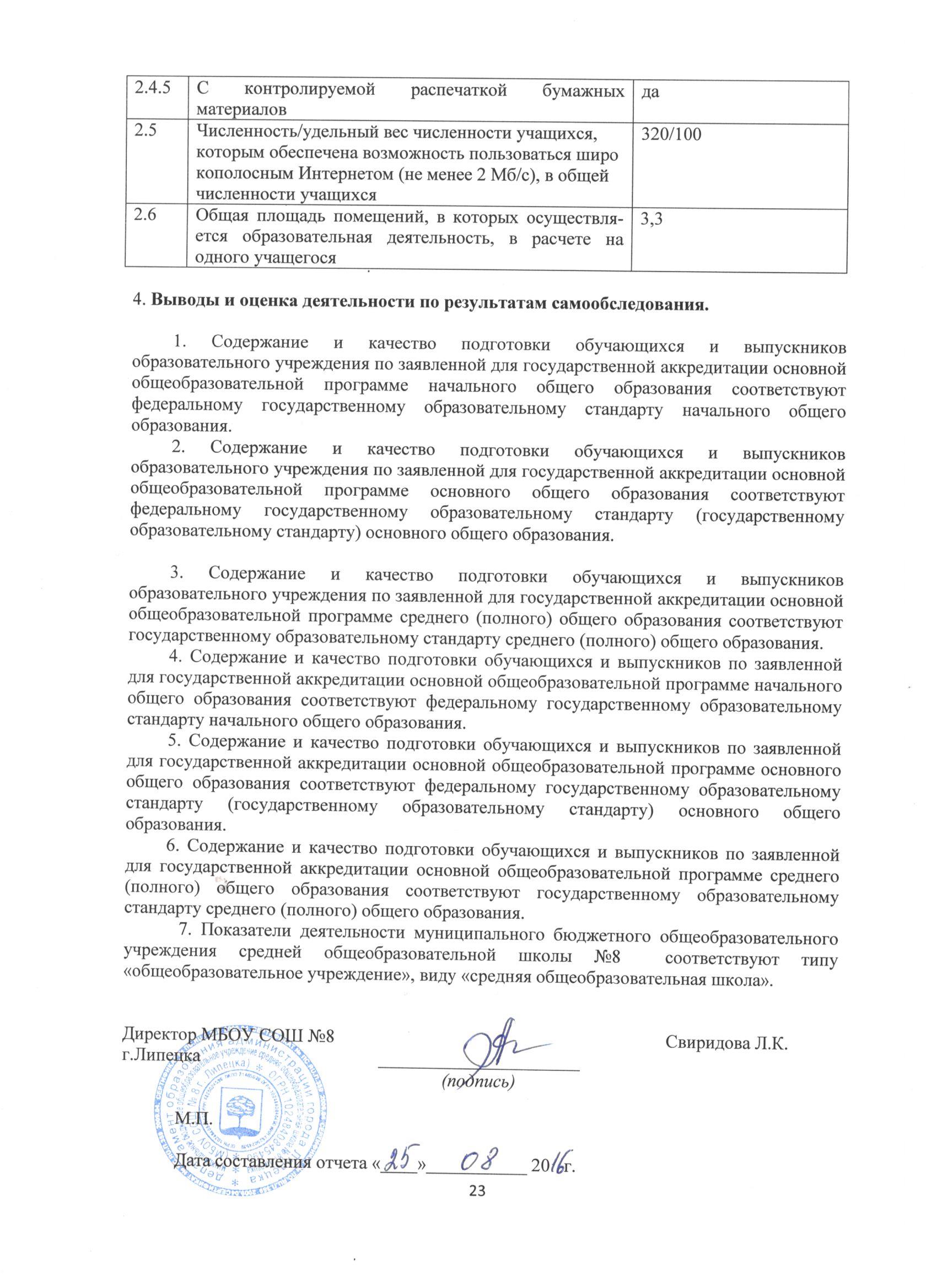 Рассмотренона педагогическом совете(протокол  № 1   от 29 августа 2016 года)Должность Ф.И.О.  Образование по диплому, специальностьСтаж руково -дящей работыСтаж руково -дящей работыСтаж руково -дящей работыКвалификаци-онная категорияДолжность Ф.И.О.  Образование по диплому, специальностьобщийв данном ОУв данном ОУКвалификаци-онная категорияДиректор СвиридоваЛарисаКонстантиновнавысшее,ЛГПУучитель мате-матики и физики 9 9 8перваяЗаместитель директораЛаврентьеваНадеждаАлексеевнавысшее,ЛГПУучитель  русского языка и литературы252525высшаяЗаместительдиректораУбилаваГалинаВикторовнавысшее,ЕГУучитель  химии999перваяЗаместительдиректораКузнецоваНатальяНиколаевна Высшее, МЭСИ, бухгалтер-экономист25252 месяца               -ПоказательПоказательКоличество       %Всего классовВсего классов12Всего учащихсяВсего учащихся320100в том числе:в том числе:- на 1 уровне образования- на 1 уровне образования13742,8- на 2 уровне образования- на 2 уровне образования14846,2- на 3 уровне образования- на 3 уровне образования3510,9Всего классовВсего классов12- реализующих общеобразовательные программыдополнительной (углубленной) подготовки- реализующих общеобразовательные программыдополнительной (углубленной) подготовки00- специальные (коррекционные) образовательныепрограммы ( указать вид)- специальные (коррекционные) образовательныепрограммы ( указать вид)00Учащиеся, получающиеобразование по формамочное320100Учащиеся, получающиеобразование по формамсемейное00Учащиеся, получающиеобразование по формамэкстернат00Воспитанники детских домов, интернатовВоспитанники детских домов, интернатов00Дети-инвалидыДети-инвалиды№Выпускники 9а классаКоличество1.Всего учащихсяиз них301.1.Продолжили обучение в 10 классе161.2.Всего поступилоиз них:в профессионально-техническиеучилища 3в средние специальные учебные заведения8на курсы0устроились на работу0остались на повторный год обучения3не учатся и не работают01.3.Переехали в другой регион0№Выпускники 11 классаКоличество1.Всего учащихсяиз них161.1.Поступили в вузы11поступили в учреждения СПО4на курсы0устроились на работу1не учатся и не работают0призваны в РА11.2.Переехали в другой регион0ПоказательПоказательПоказательПоказательКоличество%Укомплектованность штата педагогических работников (%)Укомплектованность штата педагогических работников (%)Укомплектованность штата педагогических работников (%)Укомплектованность штата педагогических работников (%)23100Всего педагогических работниковВсего педагогических работниковВсего педагогических работниковВсего педагогических работников23100В том числеВ том числеВ том числеВ том числеа)учителейа)учителейа)учителейа)учителей1983-из них внешних совместителей-из них внешних совместителей-из них внешних совместителей-из них внешних совместителей14б) социальный педагогб) социальный педагогб) социальный педагогб) социальный педагог-в) старший вожатыйв) старший вожатыйв) старший вожатыйв) старший вожатый14г) педагог-психологг) педагог-психологг) педагог-психологг) педагог-психолог14д) учитель-логопедд) учитель-логопедд) учитель-логопедд) учитель-логопед-Образовательный ценз педагогических работниковОбразовательный ценз педагогических работников-с высшим образованием-с высшим образованием23100Образовательный ценз педагогических работниковОбразовательный ценз педагогических работников- с незаконченным высшим образованием- с незаконченным высшим образованием--Образовательный ценз педагогических работниковОбразовательный ценз педагогических работников-со средним специальным образованием-со средним специальным образованием--Образовательный ценз педагогических работниковОбразовательный ценз педагогических работников- с общим средним образованием- с общим средним образованием--Соответствие уровня квалификации педагоги-ческих и иных работников требованиямквалификационной ха-рактеристики по соот –ветствующей должности(по каждому предметуучебного плана)русский язык и литературарусский язык и литературарусский язык и литература28Соответствие уровня квалификации педагоги-ческих и иных работников требованиямквалификационной ха-рактеристики по соот –ветствующей должности(по каждому предметуучебного плана)история, .обществознание,ОРКиСЭ.история, .обществознание,ОРКиСЭ.история, .обществознание,ОРКиСЭ.14Соответствие уровня квалификации педагоги-ческих и иных работников требованиямквалификационной ха-рактеристики по соот –ветствующей должности(по каждому предметуучебного плана)математикаматематикаматематика14Соответствие уровня квалификации педагоги-ческих и иных работников требованиямквалификационной ха-рактеристики по соот –ветствующей должности(по каждому предметуучебного плана)информатикаинформатикаинформатика14Соответствие уровня квалификации педагоги-ческих и иных работников требованиямквалификационной ха-рактеристики по соот –ветствующей должности(по каждому предметуучебного плана)физикафизикафизика14Соответствие уровня квалификации педагоги-ческих и иных работников требованиямквалификационной ха-рактеристики по соот –ветствующей должности(по каждому предметуучебного плана)химияхимияхимия14Соответствие уровня квалификации педагоги-ческих и иных работников требованиямквалификационной ха-рактеристики по соот –ветствующей должности(по каждому предметуучебного плана)география география география 14Соответствие уровня квалификации педагоги-ческих и иных работников требованиямквалификационной ха-рактеристики по соот –ветствующей должности(по каждому предметуучебного плана)биология, природоведениебиология, природоведениебиология, природоведение14Соответствие уровня квалификации педагоги-ческих и иных работников требованиямквалификационной ха-рактеристики по соот –ветствующей должности(по каждому предметуучебного плана)английский язык,немецкий языканглийский язык,немецкий языканглийский язык,немецкий язык14Соответствие уровня квалификации педагоги-ческих и иных работников требованиямквалификационной ха-рактеристики по соот –ветствующей должности(по каждому предметуучебного плана)учителя начальных классовучителя начальных классовучителя начальных классов522Соответствие уровня квалификации педагоги-ческих и иных работников требованиямквалификационной ха-рактеристики по соот –ветствующей должности(по каждому предметуучебного плана)ОРКиСЭОРКиСЭОРКиСЭ14Соответствие уровня квалификации педагоги-ческих и иных работников требованиямквалификационной ха-рактеристики по соот –ветствующей должности(по каждому предметуучебного плана)изобразительное искусство,технологияизобразительное искусство,технологияизобразительное искусство,технология14Соответствие уровня квалификации педагоги-ческих и иных работников требованиямквалификационной ха-рактеристики по соот –ветствующей должности(по каждому предметуучебного плана)музыка,искусство, МХКмузыка,искусство, МХКмузыка,искусство, МХК14Соответствие уровня квалификации педагоги-ческих и иных работников требованиямквалификационной ха-рактеристики по соот –ветствующей должности(по каждому предметуучебного плана)технология,ОБЖтехнология,ОБЖтехнология,ОБЖ14Соответствие уровня квалификации педагоги-ческих и иных работников требованиямквалификационной ха-рактеристики по соот –ветствующей должности(по каждому предметуучебного плана)физическая культурафизическая культурафизическая культура14Соответствие уровня квалификации педагоги-ческих и иных работников требованиямквалификационной ха-рактеристики по соот –ветствующей должности(по каждому предметуучебного плана)др. должности (указать наименование)директорзаместители директора   13413Педагогические работники,освоившие программы дополнительногопрофессионального образования не реже одного раза в 5 летПедагогические работники,освоившие программы дополнительногопрофессионального образования не реже одного раза в 5 летПедагогические работники,освоившие программы дополнительногопрофессионального образования не реже одного раза в 5 летПедагогические работники,освоившие программы дополнительногопрофессионального образования не реже одного раза в 5 летПедагогические работ-ники, имеющие квали-фикационные категории-всего-всего-всего1461Педагогические работ-ники, имеющие квали-фикационные категории-высшую-высшую-высшую313Педагогические работ-ники, имеющие квали-фикационные категории-первую-первую-первую1148Педагогические работ-ники, имеющие квали-фикационные категории-вторую-вторую-вторую14-соответствие занимаемой должности-соответствие занимаемой должности-соответствие занимаемой должности730-без категории-без категории-без категории313Состав педагогическогоколлективаа) учительа) учительа) учитель1983Состав педагогическогоколлективаб) другие педагогические работники,в том числе:б) другие педагогические работники,в том числе:б) другие педагогические работники,в том числе:417Состав педагогического коллектива по стажу работы0-3 лет0-3 лет0-3 лет313Состав педагогического коллектива по стажу работы3-10 лет3-10 лет3-10 лет313Состав педагогического коллектива по стажу работы10-20 лет10-20 лет10-20 лет522Состав педагогического коллектива по стажу работы20 -35 лет 20 -35 лет 20 -35 лет 1148Состав педагогического коллектива по стажу работыСвыше 35 летСвыше 35 летСвыше 35 лет14№Показатели Единица измерения1Образовательная деятельность1.1.Общая численность учащихся3201.2.Численность учащихся по образовательной програм-ме начального общего образования1371.3Численность учащихся по образовательной програм-ме основного общего образования1481.4Численность учащихся по образовательной програм-ме  среднего общего образования351.5Численность/удельный вес численности учащихся, успевающих на“4”и“5 ”по результатам промежуточ-ной аттестации, в общей численности учащихся110/37,91.6Средний балл государственной итоговой аттестации выпускников 9 класса по русскому языку(2013-2014 учебный год)25,61.7Средний балл государственной итоговой аттестации выпускников 9 класса по математике(2013-2014 учебный год)10,51.8Средний балл единого государственного экзамена выпускников 11 класса по русскому языку(2013-2014 учебный год)56,91.9Средний балл единого государственного экзамена выпускников 11 класса по  математике(2013-2014 учебный год)3,8(база)44(проф)1.10Численность/удельный вес численности выпускников 9класса,получивших неудовлетворительные результаты на государственной итоговой аттестации по русскому языку, в общей численности выпускников 9 класс0/01.11Численность/удельный вес численности выпускников 9класса,получивших неудовлетворительные результаты на государственной итоговой аттестации по  математике, в общей численности выпускников 9 класс0/01.12Численность/удельный вес численности выпускников 11 класса, получивших результаты ниже установленного минимального количества баллов единого государственного экзамена по русскому языку, в общей численности выпускников 11 класса0/01.13Численность/удельный вес численности выпускников 11 класса, получивших результаты ниже установленного минимального количества баллов единого государственного экзамена по математике, в общей численности выпускников 11 класса1/6.31.14Численность/удельный вес численности выпускников 9 класса, не получивших аттестаты об основном общем образовании, в общей численности выпускников 9 класса0/01.15Численность/удельный вес численности выпускни-  ков 11 класса, не получивших аттестаты о среднем общем образовании, в общей численности выпускников 11 класса1/6,31.16Численность/удельный вес численности выпускников 9 класса, получивших аттестаты об основном общем образовании с отличием, в общей численности выпускников 9 класса1/3,71.17Численность/удельный вес численности выпускников 11 класса, получивших аттестаты о среднем общем образовании с отличием, в общей численности выпускников 11 класса3/18,81.18Численность/удельный вес численности учащихся, принявших участие в различных олимпиадах, смотрах, конкурсах, в общей численности учащихся185/57,81.19Численность/удельный вес численности учащихся-победителей и призеров олимпиад, смотров, конкурсов, в общей численности учащихся, в том числе:10/321.19.1Регионального уровня11.19.2Федерального уровня-1.19.3Международного уровня-1.20Численность/удельный вес численности учащихся, получающих образование с углубленным изучением отдельных учебных предметов, в общей численности учащихся0/01.21Численность/удельный вес численности учащихся, получающих образование в рамках профильного обучения, в общей численности учащихся0/01.22Численность/удельный вес численности обучающихся с применением дистанционных образовательных технологий, электронного обучения, в общей численности учащихся0/01.23Численность/удельный вес численности учащихся в рамках сетевой формы реализации образователь-образовательных программ, в общей численности учащихся0/01.24Общая численность педагогических работников,в том числе:231.25Численность/удельный вес численности педагогических работников, имеющих высшее  обра-зование, в общей численности педагогических работниковЧисленность/удельный вес численности педагогических работников, имеющих высшее образование педагогической направленности (профиля), в общей численности педагогических работников23/10023/1001.27Численность/удельный вес численности педагоги-ческих работников, имеющих среднее профессиона- льное образование, в общей численности педагоги- ческих работников0/01.28Численность/удельный вес численности педагогичес- ких работников, имеющих среднее профессиональное образование педагогической направленности (профи-ля), в общей численности педагогических работников0/01.29Численность/удельный вес численности педагогичес- ких работников, которым по результатам аттестации присвоена квалификационная категория в общей численности педагогических работников, в том числе:14/60,91.29.1Высшая3/131.29.2Первая11/47,81.30Численность/удельный вес численности педагогичес-ких работников в общей численности педагогических работников, педагогический стаж работы которых составляет:11/47,81.30.1До 5 лет3/131.30.2Свыше 30 лет8/341.31Численность/удельный вес численности педагогичес-ких работников  в общей численности педагогических работников в возрасте до 30 лет3/131.32Численность/удельный вес численности педагогичес-ких работников  в общей численности педагогических работников в возрасте от 55 лет9/391.33Численность/удельный вес численности педагогичес-ких и административно-хозяйственных работников, прошедших за последние 5 лет повышение квалификации /профессиональную переподготовку по профилю педагогической деятельности или иной осуществляемой  в образовательной организации деятельности,  в общей численности педагогических и административно-хозяйственных работников  19/831.34Численность/удельный вес численности педагогичес-ких и административно-хозяйственных работников, прошедших  пово экземпляров учебной и учебно-методической литературыобразовательном процессе  федеральных государственных образовательных стандартов    в общей численности педагогических и административно-хозяйственных работников  19/832Инфраструктура2.1Количество компьютеров в расчете на одного учащегося4,62.2Количество экземпляров учебной и учебно-методической литературы из общего количества единиц хранения библиотечного фонда. Состоящих на учете,в расчете на одного учашегося212.3Наличие в образовательной организации системы электронного документооборотада2.4Наличие читального зала библиотеки, в том числе:да2.4.1С обеспечением возможности работы на стационар-ных компьютерах или использования переносных компьютеровда2.4.2С медиатекойнет2.4.3Оснащенного средствами сканирования и распознава-ния текстовда2.4.4С выходом в Интернет с компьютеров, расположен-ных в помещении библиотекида